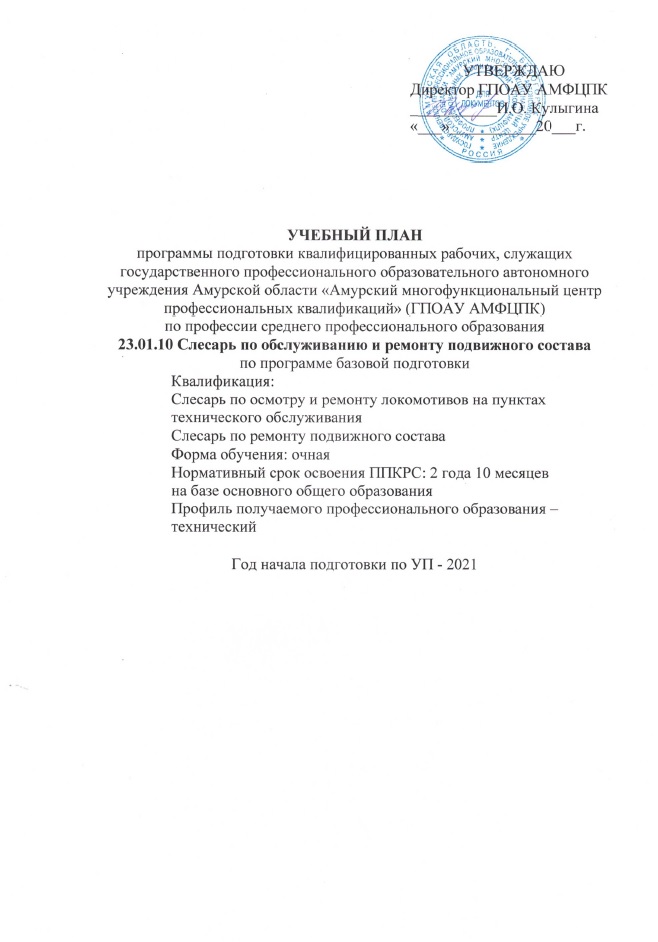 Пояснительная запискаНормативная база реализации программы подготовки квалифицированных рабочих, служащихНастоящий учебный план программы подготовки квалифицированных рабочих, служащих (далее – ППКРС) государственного профессионального образовательного автономного учреждения Амурской области «Амурский многофункциональный центр профессиональных квалификаций» разработан на основе: -федерального государственного образовательного стандарта по профессии (далее ФГОС) среднего профессионального образования (далее СПО) 23.01.10 Слесарь по обслуживанию и ремонту подвижного состава, утвержденного приказом Министерства образования и науки Российской Федерации №696 от 02.08.2013г., зарегистрированного Министерством юстиции (рег. №18176 от 17.08.2010г.);- приказа Министерства образования и науки Российской Федерации от 14 июня 2013г. №464 «Об утверждении Порядка организации и осуществления образовательной деятельности по образовательным программам среднего профессионального образования» (с изменениями и дополнениями от 22 января, 15 декабря 2014г.); - приказа Министерства образования и науки Российской Федерации от 18 апреля 2013г. №291 «Об утверждении Положения о практике обучающихся, осваивающих основные профессиональные образовательные программы среднего профессионального образования (с изменениями и дополнениями от 18 августа 2016г.);- приказа Министерства образования и науки Российской Федерации от 16 августа 2013г. №968 «Об утверждении Порядка проведения государственной итоговой аттестации по образовательным программам среднего профессионального образования» (с изменениями и дополнениями от 31 января 2014г., 17 ноября 2017г.);- приказа Министерства образования и науки Российской Федерации от 23 августа 2017г. №816 «Об утверждении Порядка применения организациями, осуществляющими образовательную деятельность, электронного обучения, дистанционных образовательных технологий при реализации образовательных программ»;- федерального государственного образовательного стандарта среднего общего образования, реализуемого в пределах ОПОП с учётом профиля получаемого профессионального образования (утв. приказом Министерства образования и науки Российской Федерации от 17 мая 2012г. № 413 с изменениями и дополнениями от 29 декабря 2014г., 31 декабря 2015г., 29 июня 2017г.). - примерной основной образовательной программы среднего профессионального образования по профессии 23.01.10 Слесарь по обслуживанию и ремонту подвижного состава.Организация учебного процесса и режим занятийНачало учебных занятий – 1 сентября, окончание – в соответствии с календарным графиком учебного процесса. Объёмные параметры учебной нагрузки определены в учебном плане на 2 года 10 месяцев по семестрам. Общее количество времени обучения составляет 147 недель.Максимальный объем учебной нагрузки обучающегося составляет 54 академических часа в неделю, включая все виды аудиторной и внеаудиторной (самостоятельной) учебной работы по освоению ППКРС и консультации Максимальный объем аудиторной учебной нагрузки в очной форме обучения составляет 36 академических часов в неделю.Продолжительность учебной недели – пятидневная. Продолжительность 1 часа учебных занятий составляет 45 минут. В течение учебных занятий предусматриваются перерывы для отдыха и питания согласно графику посещения столовой Центра.Общая продолжительность каникул составляет не менее 24 недель, из которых на I и II  курсах по 11 недель, на III  - 2 недели, в том числе не менее 2 недель в зимний период.При реализации ППКРС предусматриваются следующие виды практик: учебная и производственная. Практики реализуются в рамках профессиональных модулей и направлены на формирование, закрепление, развитие практических навыков и компетенций в процессе выполнения определенных видов работ, связанных с будущей профессиональной деятельностью.Общий объём практики 39 недель. Учебная практика - 15 недель, из которых на I и II  курсах – по 6,2 недели, на III  - 2,6 недели. Производственная практика – 24 недели, их которых I курсе – 3 недели, на III  - 21 неделя.Для обучающихся по очной форме обучения предусмотрены консультации из расчета 4 часа на одного обучающегося на каждый учебный год, в том числе в период реализации образовательной программы среднего общего образования для лиц, обучающихся на базе основного общего образования. Формы проведения консультаций: групповые, индивидуальные, письменные, устные.Оценка качества освоения ППКРС включает текущий контроль успеваемости, промежуточную и государственную итоговую аттестацию обучающихся.Объём времени (180 часов), отведённый на промежуточную аттестацию, составляет 5 недель, из которых на I и II  курсах по 2 недели, на III  - 1 неделя. Промежуточная аттестация в форме экзамена проводится в день, освобождённый от других форм учебной нагрузки; в форме зачёта, дифференцированного зачёта – за счёт часов, отведённых на освоение соответствующего модуля или дисциплины.Государственная итоговая аттестация – 2 недели (72 часа).Формой государственной аттестации является выпускная квалификационная работа (выпускная практическая квалификационная работа и письменная экзаменационная работа). Государственный экзамен вводится по усмотрению образовательной организации.Общеобразовательный циклДисциплины общеобразовательного цикла включены в учебный план в соответствии ФГОС среднего общего образования и Письмом Министерства образования и науки Российской Федерации от 17 марта 2015г. №06-259 «Рекомендации по организации получения среднего общего образования в пределах освоения программ среднего профессионального образования на базе общего образования с учётом Федеральных государственных образовательных стандартов и получаемой профессии или специальности СПО». Объём общеобразовательного цикла с учётом технического профиля образовательной программы составляет 2052 часа и включает: В период обучения с юношами проводятся учебные сборы в соответствии с пункт 1 статьи 13 Федерального закона от 28 марта 1998 г. N 53-Ф3 «О воинской обязанности и военной службе».При обучении лиц с ограниченными возможностями здоровья и инвалидов устанавливается особый порядок освоения учебной дисциплины «Физическая культура» с учётом состояния их здоровья.В период освоения общеобразовательных дисциплин предусмотрено выполнение обучающимися индивидуального проекта с учётом получаемой профессии.Формирование вариативной части ППКРС ФГОС по профессии 23.01.10 Слесарь по обслуживанию и ремонту подвижного состава предусмотрено общий объём образовательной программы на базе основного общего образования, включая получения среднего общего образования, составляет 4428 часов, из них 2052 часа – для получения среднего общего образования и 2124 часа на освоение общепрофессионального и профессионального циклов.Для получения выпускниками компетенций, необходимых для обеспечения его конкурентоспособности в соответствии с запросами регионального рынка труда освоение объёма часов общепрофессионального и профессионального циклов распределено таким образом:  1404 часа выделено на проведение учебной и производственной практики:По ФГОС СПО на профессию 23.01.10 Слесарь по обслуживанию и ремонту подвижного состава отводится 144 часа вариативной части, которые распределяются: 66 часов – на общепрофессиональный учебный цикл:72 часа – на изучение междисциплинарных курсов в рамках профессионального модуля:Организация промежуточной и итоговой аттестацииОценка качества освоения учебных дисциплин и профессиональных модулей по ППКРС осуществляется в процессе текущего контроля и промежуточной аттестации.Текущий контроль предусматривает систематическую проверку знаний и умений обучающихся по всем изучаемым в данном семестре дисциплинам и междисциплинарным курсам (далее- МДК) учебного плана.Текущий контроль успеваемости осуществляется преподавателем на любом из видов учебных занятий в форме контрольных работ, самостоятельных работ, практических занятий и лабораторных работ, письменного и устного опроса за счет времени, отведенного на их изучение. Конкретные формы и процедуры текущего контроля успеваемости разрабатываются преподавателем, исходя из специфики дисциплины и МДК.В плане учебного процесса отражаются следующие формы контроля знаний студентов: зачеты, дифференцированные зачеты, экзамены. Если учебная дисциплина или профессиональный модули осваиваются в течение нескольких семестров, рекомендуется использовать текущие формы контроля, результаты которых будут учитываться в промежуточной аттестации по окончании освоения учебных дисциплин или профессиональных модулей.Количество экзаменов в каждом учебном году в процессе промежуточной аттестации по очной форме обучения не превышают -8, количество зачетов (З) и дифференцированных зачетов (ДЗ) -10 (в данное количество не входят зачеты по физической культуре), также промежуточная аттестация может проходить и в других формах (Д)  (контрольные работы, тесты и т.д.).В учебные циклы включается промежуточная аттестация обучающихся, которая осуществляется в рамках освоения указанных циклов в соответствии с разработанными образовательно организацией фондами оценочных средств, позволяющими оценить достижения, запланированных по отдельным дисциплинам, модулям и практикам результатов обучения.Промежуточная аттестация в форме экзамена проводится в день, освобождённый от других форм учебной нагрузки; в форме зачёта, дифференцированного зачёта – за счёт часов, отведённых на освоение соответствующего модуля или дисциплины. Освоение образовательной программы среднего профессионального образования, в том числе отдельной части или всего объема учебного предмета, курса, дисциплины (модуля) образовательной программы, сопровождается текущим контролем успеваемости и промежуточной аттестацией обучающихся. Формы, периодичность и порядок проведения текущего контроля успеваемости и промежуточной аттестации обучающихся определяются образовательной организацией самостоятельно.По окончании освоения ППССЗ проводится государственная итоговая аттестация в форме защиты выпускной квалификационной работы в виде дипломной работы. Обязательное требование - соответствие тематики выпускной квалификационной работы содержанию одного или нескольких профессиональных модулей.К государственной итоговой аттестации допускается студент, не имеющий академической задолженности и в полном объёме выполнивший учебный план или индивидуальный учебный план по осваиваемой образовательной программе среднего профессионального образованияФормы проведения консультацийКонсультации предусматриваются на учебную группу по 4 часа на одного обучающегося на каждый учебный год. Формы и тематика проведения консультаций определяются преподавателем. Перечень 
кабинетов, лабораторий, мастерских и других помещенийэлектротехники;технического черчения;охраны труда;общего курса железных дорог;безопасности жизнедеятельности.Лаборатории:материаловедения;конструкции локомотива;автоматических тормозов.Мастерские:слесарная;электромонтажные.Спортивный комплекс:спортивный зал;открытый стадион широкого профиля с элементами полосы препятствий;место для стрельбыЗалы:библиотека, читальный зал с выходом в сеть Интернет;конференц-зал.Сводные данные по бюджету времени (в неделях)Приложение 2   2.Календарный учебный графикОбозначения: Т -   обучение по    дисциплинам и МДК;  #  промежуточная аттестация; = каникулы; У- учебная практика;                        П- производственная практика (по профилю специальности);     ГИА (государственная итоговая аттестация);                         ВС-военные сборы;  неделя отсутствует.3. План учебного процесса Общие учебные дисциплиныПрофильные дисциплиныДополнительные дисциплины по выбору обучающихсяРусский языкМатематикаОрганизация проектной деятельностиЛитератураФизикаОсновы финансовой грамотностиИностранный языкИнформатикаПсихология общенияИсторияРодной языкОбществознание (включая экономику и право)ХимияБиологияГеографияЭкологияФизическая культураОсновы безопасности жизнедеятельностиАстрономияНаименование профессионального модуляВид практикиВид практикиНаименование профессионального модуляучебнаяпроизводственнаяПМ. 01 Техническое обслуживание и ремонт основных узлов обслуживаемого оборудования, электрических машин, аппаратов, механизмов и приборов подвижного составаI курс(102часа)I курс (144часа)II курс(325 часов)III курс(576 часов)ПМ. 02 Контроль качества отремонтированных узлов обслуживаемого оборудования, электрических машин, аппаратов, механизмов и приборов подвижного составаIII курс(257 часов)ИндексНаименование дисциплиныКоличество часовОП.09Общий курс железных дорог36ОП.10Техническая эксплуатация железных дорог и безопасность движения36ИндексНаименование междисциплинарного курсаКоличество часовМДК.01.01Конструкция, устройство, техническое обслуживание и ремонт подвижного состава36МДК.02.01Виды и технология диагностики технического состояния узлов и деталей подвижного состава36КурсыОбучение по дисциплинам и междисциплинарным курсамУчебная практикаПроизводственная практикаПромежуточная аттестацияГосударственная (итоговая) аттестацияКаникулыВсего (по курсам)КурсыОбучение по дисциплинам и междисциплинарным курсамУчебная практикапо профилю профессииПромежуточная аттестацияГосударственная (итоговая) аттестацияКаникулыВсего (по курсам)12345678I курс29,86,2321152II курс32,86,2-21152III курс14,42,62112243Всего7715245224147курссентябрьсентябрьсентябрьсентябрьоктябрьоктябрьоктябрьоктябрьоктябрьноябрьноябрьноябрьноябрьдекабрьдекабрьдекабрьдекабрьдекабрьянварьянварьянварьянварьянварьянварьфевральфевральфевральфевральфевральмартмартмартмартмартапрельапрельапрельапрельапрельмаймаймаймаймайиюньиюньиюньиюньиюньиюньиюльиюльиюльиюльавгуставгуставгуставгуставгусткурс1-56-1213-1920-2627-34-1011-1718-2425-311-78-1415-2122-2829-56-1213-1920-2829-229-23-1112-1617-2324-3031-631-67-1314-2021-2728-628-67-1314-2021-2728-328-34-1011-1718-2425-12-89-1516-2223-2930-530-56-1213-1920-2627-34-104-1011-1718-2425-3125-311-78-1415-2122-31курс12345678910111213141516171818192021222323242526272728293031313233343536373839404041424344454546474848495051521ТУТУТУТУТУТУТУТУТУТУТУТУТУТУТУТУ#===ТУТУТУТУТУТУТУТУТУТУТУТУТУТУТУТУТУТУТУТУТУТУТУ##888===========2ТУТУТУТУТУТУТУТУТУТУТУТУТУТУТУТУ#===ТУТУТУТУТУТУТУТУТУТУТУТУТУТУТУТУТУТУТУТУТУТУТУВСВСТУ##===========3ТУТУТУТУТУТУТУТУТУТУТУТУТУТУТУУ#===88888888888888888888888888ИндексНаименование циклов, дисциплин, профессиональных модулей, МДК, практикФормы промежуточной аттестацииУчебная нагрузка обучающихся (час.)Учебная нагрузка обучающихся (час.)Учебная нагрузка обучающихся (час.)Учебная нагрузка обучающихся (час.)Учебная нагрузка обучающихся (час.)Распределение обязательной нагрузки по курсам и семестрам (час. в семестр) Распределение обязательной нагрузки по курсам и семестрам (час. в семестр) Распределение обязательной нагрузки по курсам и семестрам (час. в семестр) Распределение обязательной нагрузки по курсам и семестрам (час. в семестр) Распределение обязательной нагрузки по курсам и семестрам (час. в семестр) Распределение обязательной нагрузки по курсам и семестрам (час. в семестр) Распределение обязательной нагрузки по курсам и семестрам (час. в семестр) Распределение обязательной нагрузки по курсам и семестрам (час. в семестр) Распределение обязательной нагрузки по курсам и семестрам (час. в семестр) Распределение обязательной нагрузки по курсам и семестрам (час. в семестр) ИндексНаименование циклов, дисциплин, профессиональных модулей, МДК, практикФормы промежуточной аттестацииМаксимальнаяСамостоятельная работаОбязательная аудиторнаяОбязательная аудиторнаяОбязательная аудиторнаяI курсI курсI курсI курсII курсII курсII курсIII курсIII курсIII курсИндексНаименование циклов, дисциплин, профессиональных модулей, МДК, практикФормы промежуточной аттестацииМаксимальнаяСамостоятельная работаВсего занятий в т.ч.в т.ч.1 семестр 17 нед.2 семестр22 недИТОГО3 семестр17 нед.3 семестр17 нед.4 семестр22 нед.ИТОГО5 семестр 17 нед.6 семестр21 нед.ИТОГОИндексНаименование циклов, дисциплин, профессиональных модулей, МДК, практикФормы промежуточной аттестацииМаксимальнаяСамостоятельная работаВсего занятий Лекций, уроков, семинаровЛаб. и практ. занятий1 семестр 17 нед.2 семестр22 недИТОГО3 семестр17 нед.3 семестр17 нед.4 семестр22 нед.ИТОГО5 семестр 17 нед.6 семестр21 нед.ИТОГО123456789101112121314151617О.00Общеобразователь ный цикл1/2/3/4/5/63075102320521230822323456779461461513974299299ОУД.00Общие учебные дисциплины285995119081132776204280484289289371660191191ОУД.01Русский языкДЗ/ДЗ/ДЗ/Э/0/0   17157114684625204551511869ОУД.02Литература0/0/0/0/0/0256851711036826608631315485ОУД.03Иностранный язык0/0/0/ДЗ                                                                                                                                                                                                                                           /0/0256851711036834407451514697ОУД.04История0/0/0/0/0/0                                                                                                                                                                                                                                                                                                                                                                                                                                                                                                                                                                                                                                                                                                                                                                                                                                                                                                                                                                                                                                                                                                                                                                                                                                                                                                                                                                                                                                                                                                                                     2568517110368342054515166117ОУД.05Обществознание (включая экономику и право)0/0/0/0/ДЗ/02568517110368545434888383ОУД.06Химия0/0/0/0/0                                                                                                                                                                                                                                                                                                                                                                                                                                                                                                                                                                                                                                                                                                                                                                                                                                                                                                                                                                                                                                                                                                                                                                                                                                                                                                                                                                                                                                                                                                                               1715711493213480114ОУД.07Биология0/0/0/З/0/054183624123636ОУД.08География0/0/0/0/ДЗ/0108367259137272ОУД.09Экология 0/0/0/0/ДЗ/0541836363636ОУД.10Физическая культураДЗ/ДЗ/ДЗ/ДЗ/0/0256851711116034407434346397ОУД.11Основы безопасности жизнедеятельности0/0/0/ДЗ/0/01083672571517203717171835ОУД.12Астрономия0/0/0/0/0/054183622143636ОУППрофильные859286573350223119140259172172142314ОУД.13МатематикаДЗ/ДЗ/ДЗ/Э/0/0427142285193926880148707067137ОУД.14ФизикаДЗ/ДЗ/ДЗ/Э/0/02709018011862516011134343569ОУД.15Информатика  0/0/0/З/0/0       162541083969686840108УД.00. Дополнительные дисциплины по выбору обучающихся1/2/3/4/5/62167214498463636108108УД.1Организация проектной деятельности0/0/0/0/З/054183620163636Индивидуальный проект18УД.2 Основы финансовой грамотности0/0/0/0/З/054183622143636УД.3Психология общения0/0/0/0/З/0541836363636УД.4Родной язык0/З/0/0/0/054183620163636ОП.00Общепрофессиональ-ный цикл5461823642131451441482926666ОП.01.Основы технического черчения54183620163636ОП.02.Основы слесарных, слесарно-сборочных работ0/0/0/0/0/054183620163636ОП.03.Электротехника0/0/0/0/0/060203624163636ОП.04.Основы материаловедения0/0/0/0/0/054183620163636ОП.05Допуски, посадки и технические измерения0/ДЗ/0/0/0/054183620163636ОП.06 Охрана труда0/ДЗ/0/0/0/060204024164040ОП.07.Основы информационных технологий в профессиональной деятельности0/0/0/0/ДЗ/054183420163434ОП.08.Безопасность жизнедеятельности0/0/0/0/ДЗ/048163219133232ОП.09Общий курс железных дорог0/ДЗ/0/0/0/054183622143636ОП.10Техническая эксплуатация железных дорог и безопасность движения0/ДЗ/0/0/0/054183624123636П.00Профессиональный цикл194718117662361261451883331511512784292487561004ПМ .00Профессиональные модули18871611726220102145188333151151278429208756964ПМ.01Техническое обслуживание и ремонт основных узлов обслуживаемого оборудования, электрических машин, аппаратов, механизмов и приборов подвижного состава143496133813656145188333151151278429576576МДК.01.01.Конструкция, устройство, техническое обслуживание и ремонт подвижного состава0/0/0/Э/0/02889619213656434487434362105УП.01Учебная практика ДЗ/0/0/0/0/0102102102102ПП.01Производственная практика0/ 0/0/0/0/ДЗ10441044144144108108216324576576ПМ.02Контроль качества отремонтированных узлов обслуживаемого оборудования, электрических машин, аппаратов, механизмов и приборов подвижного состава0/0/0/0/Э/0453653888446208180388МДК.02.01.Виды и технология диагностики технического состояния узлов и деталей подвижного состава0/0/0/0/Э/0195651308446130130УП.02Учебная практика ПП.02Производственная практика0/0/0/0/0/ДЗ25825878180258ФК.00.Физическая культура0/0/0/0/ДЗ/060204016244040ВСЕГО 55621386417616242552612792140461261279214046127561368Учебная практика                              Производственная практика39нед  1404Вариативная часть 144ПА.00Промежуточная аттестация                  5нед. 180ГИА.00Государственная итоговая аттестация2 нед 72Общее количество консультаций- 4 часа на одного обучающегося на каждый учебный годГосударственная итоговая аттестация: (демонстрационный экзамен, выпускная квалификационная работа в виде защиты выпускной практической квалификационной работы и письменной экзаменационной работы) с 16 июня по 30 июня 2024 г. всегодисциплин и МДК277251068411945045221026552552Общее количество консультаций- 4 часа на одного обучающегося на каждый учебный годГосударственная итоговая аттестация: (демонстрационный экзамен, выпускная квалификационная работа в виде защиты выпускной практической квалификационной работы и письменной экзаменационной работы) с 16 июня по 30 июня 2024 г. всегоУП102102102Общее количество консультаций- 4 часа на одного обучающегося на каждый учебный годГосударственная итоговая аттестация: (демонстрационный экзамен, выпускная квалификационная работа в виде защиты выпускной практической квалификационной работы и письменной экзаменационной работы) с 16 июня по 30 июня 2024 г. всегоПП130210810810827037860756816Общее количество консультаций- 4 часа на одного обучающегося на каждый учебный годГосударственная итоговая аттестация: (демонстрационный экзамен, выпускная квалификационная работа в виде защиты выпускной практической квалификационной работы и письменной экзаменационной работы) с 16 июня по 30 июня 2024 г. всегоэкзаменов500-033202Общее количество консультаций- 4 часа на одного обучающегося на каждый учебный годГосударственная итоговая аттестация: (демонстрационный экзамен, выпускная квалификационная работа в виде защиты выпускной практической квалификационной работы и письменной экзаменационной работы) с 16 июня по 30 июня 2024 г. всегозачетов5011011303Общее количество консультаций- 4 часа на одного обучающегося на каждый учебный годГосударственная итоговая аттестация: (демонстрационный экзамен, выпускная квалификационная работа в виде защиты выпускной практической квалификационной работы и письменной экзаменационной работы) с 16 июня по 30 июня 2024 г. всего диф.зачетов244610437707